Wednesday June 30, 2021  What does Step 2 mean for {Condo Name}?Dear Residents.On June 30, 2021, Ontario moved into Step 2 of the roadmap to reopening Ontario. While this step forward is encouraging and softens restrictions for many outdoor activities, please be advised that Step 2 still imposes restrictions to many indoor activities. We are closely monitoring the roadmap and will share with you any changes or updates. As always, we appreciate your co-operation as we follow provincial guidelines for reopening. Sincerely, {FirstName LastName}Property Manager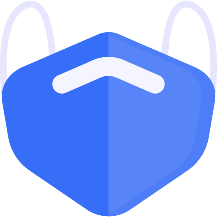 Masks required in all interior common areas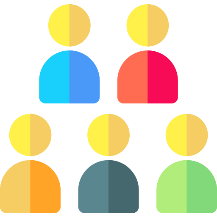 Indoor gatherings limited to 5 peopleIndoor sports facilities and pools remain closed